EUTERPE  2023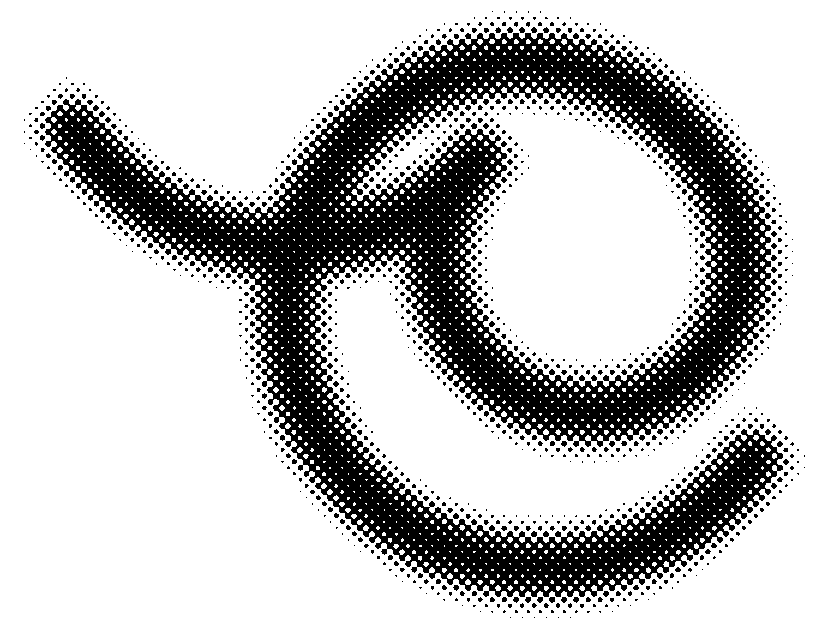              220  CONCORSO INTERNAZIONALE  DI   MUSICA	La  Ripresa   SCHEDA D’ISCRIZIONE	Barrare la voce che interessa								Categoria    SOLISTA  O  RESPONSABILE  DEL  GRUPPO 	Cognome e nome		Luogo e data di nascita		Tel. 		e.mail	  INSEGNANTE	Cognome e Nome		Tel. 		e.mail	HO BISOGNO DEL PIANISTA ACCOMPAGNATORE             SI            NO	Barrare la voce che interessa  ALLEGATI		Documento di identità 	Ricevuta della quota di iscrizione 						Copia della partitura (Pdf)  per chi richiede il pianista accompagnatore 					Elenco dei componenti del Gruppo indicando : Nome, data di nascita, indirizzo, e.mail e strumento 		DICHIARO DI ACCETTARE IL REGOLAMENTO 						Firma		Data		                           Firma di un genitore per i concorrenti di minore età   Dati bancari per il versamento della quota di iscrizione	BANCA POPOLARE DI PUGLIA E BASILICATA     Iban   IT 07 K 05385 41470 000010999766        Bic/Swift    BPDMIT3BXXX	 	 PIANOFORTE  ARCHI    Indicare lo strumentoCANTO  CHITARRAFIATI    Indicare lo strumentoFISARMONICAPIANOFORTE A 4 MANIMUSICA DA CAMERAORCHESTRA / CORI